.En français – grand merci a Brigitte Zerah (Paris) pour la traductionCount In: 16 temps du début de la chanson, commencer sur les paroles[1 – 8] R back, L back rock, L heel grind ¼ turn L, R coaster step, 3 runs fwd L-R-L, R fwd rock[9 – 16] 3 toe struts back with clap R-L-R, L coaster step, R cross, L back, R side, L close[17 – 24] R side, L cross rock, R cross rock with ¼ turn right continuing a full paddle turn R[25 – 32] L fwd rock, L side rock, L behind, R side, L cross, R rumba boxSTART AGAIN - HAPPY DANCINGContact: www.dancewithrachael.com - dancewithrachael@gmail.com –Tel: +1 407-538-1533 - +44 7968181933Make It Sweet (fr)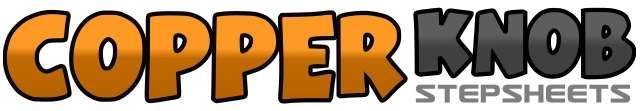 .......Compte:32Mur:4Niveau:High Beginner.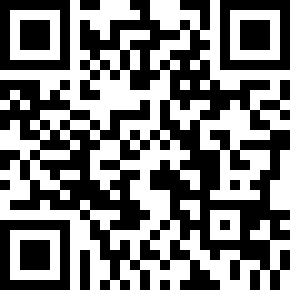 Chorégraphe:Rachael McEnaney (USA) - Octobre 2018Rachael McEnaney (USA) - Octobre 2018Rachael McEnaney (USA) - Octobre 2018Rachael McEnaney (USA) - Octobre 2018Rachael McEnaney (USA) - Octobre 2018.Musique:Make It Sweet - Old DominionMake It Sweet - Old DominionMake It Sweet - Old DominionMake It Sweet - Old DominionMake It Sweet - Old Dominion........1 2 & 3Grand pas D en arrière (1), rock arrière sur G (2), revenir sur D (&), croiser le talon G devant D en appuyant dans le sol pour faire 1/4T à gauche (3) 9.004 & 5Reculer D (4), amener G près de D (&), avancer D (5) 9.006 & 7Avancer G (6), avancer D (&), avancer G (7) (styling: faire ces 3 petits pas en courant en avant) 9.008 &Rock en avant sur D (8), revenir sur G (&) 9.001 &Toucher la pointe D en arrière (1), poser le talon D (poids sur D) en frappant dans les mains (&) 9.002 &Toucher la pointe G en arrière (2), poser le talon G (poids sur G) en frappant dans les mains (&) 9.003 &Toucher la pointe D en arrière (3), poser le talon D (poids sur D) en frappant dans les mains (&) 9.004 & 5Reculer G (4), amener D près de G (&), avancer Gd (légèrement en diagonale gauche)(5) 9.006 7 8 &Croiser D devant G (6), reculer G (7), pas D à droite (8), amener G près de D (&) 9.001 2 & 3Pas D à droite (1), cross rock G devant D (2), revenir sur D (&), pas G à gauche (3) 9.004 & 5Cross rock D devant G (4), revenir sur G (&), faire 1/4T à droite et avancer D (5) 12.00& 6Pas G près de D (&), faire 1/4T à droite et avancer D (6), 3.00& 7Pas G près de D (&), faire 1/4T à droite et avancer D (7) 6.00& 8Pas G près de D (&), faire 1/4T à droite et avancer D (8) 9,001 & 2 &Rock en avant sur G (1), revenir sur D (&), rock G à gauche (2), revenir sur D (&) 9.003 & 4Croiser G derrière D (3), pas D à droite (&), croiser G devant D (4) 9.005 & 6Pas D à droite (5), pas G près de D(&), avancer D (6) 9.007 & 8Pas G à gauche (7), pas D près de G (&), reculer G (8) 9.00